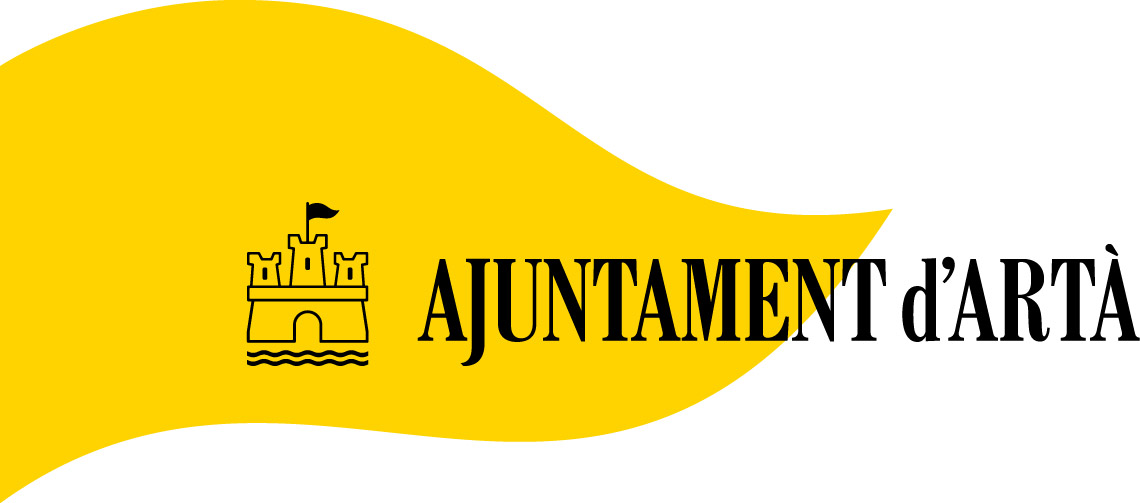 PROCÉS  DE SELECCIÓ D’UN/A AUXILIAR D’INFERMERIA RESULTATS DE LA VALORACIÓ DE MÈRITS DE LES PERSONES ASPIRANTS QUE COMPLEIXENELS REQUISITSUna vegada realitzada la prova de coneixements de llengua catalana de nivell B2, el llistat depersones aspirants que compleixen els requisits, seguint l’ordre de la puntuació obtinguda enla valoració de mèrits, és el que es detalla a continuació:DNI 		PUNT. OBTINGUDA1 	41574141P		8,982 	39691130F		8,563	43192471N		7,704	41616896P		6,955	41524342G		5,106	X5780058C		5,037	37336418N		3,008	47711099Z		0,519	41622419D		0,5110	43076641X		011	41536318C		012	45612636W		0Artà, 23 d’abril de 2021